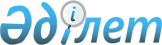 О распределении лимита водопользования среди водопользователей Северо-Казахстанской области на 2015 годПостановление акимата Северо-Казахстанской области от 9 октября 2015 года № 404. Зарегистрировано Департаментом юстиции Северо-Казахстанской области 11 ноября 2015 года № 3451      В соответствии с подпунктом 11) статьи 39 и пунктом 2 статьи 82 Водного кодекса Республики Казахстан от 9 июля 2003 года, приказом Министра сельского хозяйства Республики Казахстан от 29 мая 2015 года 
№ 19-1/492 "Об утверждении лимитов водопользования в разрезе бассейнов 
и областей (города республиканского значения, столицы) на 2015 год" акимат Северо-Казахстанской области ПОСТАНОВЛЯЕТ:

      1. Распределить лимит водопользования среди водопользователей Северо-Казахстанской области на 2015 год согласно приложению.

      2. Контроль за исполнением настоящего постановления возложить на курирующего заместителя акима области.

      3. Настоящее постановление вводится в действие по истечении десяти календарных дней после дня его первого официального опубликования.

 Распределение лимита водопользования среди водопользователей Северо-Казахстанской области на 2015 год      

      Продолжение таблицы 

      

      Продолжение таблицы


					© 2012. РГП на ПХВ «Институт законодательства и правовой информации Республики Казахстан» Министерства юстиции Республики Казахстан
				
      Аким 

      Северо-Казахстанской области

Е. Султанов
Приложение к постановлению акимата Северо-Казахстанской области 
от 9 октября 2015 года № 404№ п/п

Наименование водопользователя

Наименование водного объекта

ОбъҰм забора воды

в том числе:

в том числе:

№ п/п

Наименование водопользователя

Наименование водного объекта

ОбъҰм забора воды

из подзем-ных источни-ков

из поверх-ностных источни-ков

Коммунально-бытовые и промышленные нужды

Коммунально-бытовые и промышленные нужды

Коммунально-бытовые и промышленные нужды

Коммунально-бытовые и промышленные нужды

Коммунально-бытовые и промышленные нужды

Коммунально-бытовые и промышленные нужды

1

Товарищество с ограниченной ответственностью "Кызылжар су"

река Ишим

21650,00

0,0

21650,00

2

Филиал "Есиль су" Республиканского государственного предприятия на праве хозяйственного ведения "Казводхоз"

река Ишим

11335,52

0,00

11335,52

3

Акционерное общество "СЕВКАЗЭНЕРГО"

река Ишим

11156,80

0,00

11156,80

4

Товарищество с ограниченной ответственностью "Петропавловский кожевенный завод"

бассейн реки Ишим, старица

142,30

0,0

142,30

5

Акмолинский филиал Республиканского государственного предприятия на праве хозяйственного ведения "Казводхоз" (Кокшетауский групповой водопровод)

бассейн реки Ишим, Сергеевское водохранилище

10038,21

0,00

10038,21

6

Товарищество с ограниченной ответственностью "Тиолайн" Тайыншинский район

бассейн междуречья Ишим-Иртыш, скважины № 597Д, № 70

120,08

120,08

0,00

7

Государственное коммунальное предприятие "Жамбыл-су" Жамбылский район 

бассейн междуречья Ишим-Иртыш, скважины

353,20

353,20

0,00

8

Государственное коммунальное предприятие "Коммунсервис" на праве хозяйственного ведения акимата Мамлютского района 

бассейн междуречья Ишим-Иртыш, скважины

71,50

71,50

0

9

Государственное коммунальное предприятие "Енбек" на праве хозяйственного ведения акимата района имени Габита Мусрепова 

бассейн междуречья Ишим-Иртыш, скважины

600,00

600,00

0,00

10

Товарищество с ограниченной ответственностью "Астык коймалары" Хлебная база 2

река Ишим

24,27

0,00

24,27

Всего:

Всего:

Всего:

55491,88

1144,78

54347,1

Сельское хозяйство

Сельское хозяйство

Сельское хозяйство

Сельское хозяйство

Сельское хозяйство

Сельское хозяйство

11

Крестьянское хозяйство "Овощное" Мамлютский район

бассейн реки Ишим, озеро Каменное

60,00

0,00

60,00

12

Товарищество с ограниченной ответственностью "Атамекен Агро Есиль" Есильский район

бассейн реки Ишим, озеро Полоустное

60,00

0,00

60,00

13

Товарищество с ограниченной ответственностью "Тайынша Астық" Тайыншинский район

бассейн междуречья Ишим-Иртыш, скважина № 1

3665,45

0,00

3665,45

14

Товарищество с ограниченной ответственностью "Жаркуль" Тайыншинский район 

бассейн междуречья Ишим-Иртыш, скважина

9,75

9,75

0,00

15

Крестьянское хозяйство "Касымов" Тайыншинский район

река Чаглинка

60,00

0,00

60,00

16

Крестьянское хозяйство "Алина" Тайыншинский район

река Чаглинка

78,85

0,00

78,85

17

Товарищество с ограниченной ответственностью "Астык STEM" Тайыншинский район

река Чаглинка

201,00

0,00

201,00

18

Государственное учреждение "Северо-Казахстанская областная инспектура по сортиспытанию сельскохозяйственных культур" Кызылжарский район

река Ишим

32,60

0,00

32,60

19

Крестьянской хозяйство "Зеленое Ранчо" Тайыншинский район

река Чаглинка

18,82

0,00

18,82

20

Товарищество с ограниченной ответственностью "СБИ-Агро-Ташкентка" Кызылжарский район

река Ишим

414,05

0,00

414,05

21

Объединенное общество "Садоводческое общество Ромашка Северного Казахстана" город Петропавловск

река Ишим

285,00

0,00

285,00

22

Товарищество с ограниченной ответственностью "Береке-Агро" район имени Г.Мусрепова

река Ишим

59,81

0,00

59,81

23

Крестьянской хозяйство "Плодородие" район имени Г.Мусрепова

река Ишим

20,00

0,00

20,00

24

Крестьянской хозяйство "Шульц" район имени Г.Мусрепова

река Ишим

18,00

0,00

18,00

25

ГНПП "Кокшетау" Айыртауский район

река Ишим

6,00

0,00

6,00

26

Товарищество с ограниченной ответственностью "Базис-Кызылжар" Кызылжарский район

река Ишим

30,00

0,00

30,00

27

Садоводческое общество "Горизонт" город Петропавловск

река Ишим

127,01

0,00

127,01

28

Товарищество с ограниченной ответственностью "Казсфера Агро" Есильский район

река Ишим

114,06

0,00

114,06

29

Потребительский кооператив "Южный водовод" город Петропавловск

река Ишим

288,00

0,00

288,00

30

Товарищество с ограниченной ответственностью "Алиби-Ишим" район имени Г.Мусрепова

река Ишим

24,00

0,00

24,00

31

Товарищество с ограниченной ответственностью "Нежинка-Ерке" район имени Г.Мусрепова

река Ишим

30,00

0,00

30,00

Всего:

Всего:

Всего:

5602,40

9,75

5592,65

Рыбное хозяйство

Рыбное хозяйство

Рыбное хозяйство

Рыбное хозяйство

Рыбное хозяйство

Рыбное хозяйство

32

Республиканское государственное казенное предприятие "Петропавловский рыбопитомник"

река Ишим

2000,00

0,00

2000,00

Всего:

Всего:

Всего:

2000,00

0,00

2000,00

ИТОГО:

63094,27

1154,53

61939,74

По месяцам

По месяцам

По месяцам

По месяцам

По месяцам

По месяцам

январь

февраль

март

апрель

май

июнь

Коммунально-бытовые и промышленные нужды

Коммунально-бытовые и промышленные нужды

Коммунально-бытовые и промышленные нужды

Коммунально-бытовые и промышленные нужды

Коммунально-бытовые и промышленные нужды

Коммунально-бытовые и промышленные нужды

1394,90

1756,50

1657,30

1731,90

1993,20

2030,10

593,00

561,34

494,48

582,86

554,24

685,59

15,27

276,39

428,45

206,25

1520,60

2989,84

11,90

11,80

11,80

11,80

11,80

11,80

336,39

506,36

469,53

565,97

919,82

853,20

10,20

9,21

10,19

9,87

10,20

9,87

26,93

26,83

26,93

26,63

27,83

35,03

5,20

5,10

5,30

5,40

7,09

7,40

50,00

50,00

50,00

50,00

50,00

50,00

0,78

0,78

0,78

2,02

3,26

3,26

2444,57

3204,31

3154,76

3192,7

5098,04

6676,09

Сельское хозяйство

Сельское хозяйство

Сельское хозяйство

Сельское хозяйство

Сельское хозяйство

Сельское хозяйство

0,00

0,00

0,00

0,00

5,50

19,00

0,00

0,00

0,00

0,00

5,50

19,00

0,00

0,00

0,00

0,00

1221,82

1221,82

0,65

0,65

0,65

0,70

1,10

1,10

0,00

0,00

0,00

0,00

0,00

12,00

0,00

0,00

0,00

0,00

0,00

19,36

0,00

0,00

0,00

0,00

0,00

44,20

0,00

0,00

0,00

0,00

2,55

14,00

0,00

0,00

0,00

0,00

0,00

7,36

0,00

0,00

0,00

0,00

0,00

106,15

0,00

0,00

0,00

0,00

35,62

71,25

0,00

0,00

0,00

0,00

0,00

13,00

0,00

0,00

0,00

0,00

0,00

6,00

0,00

0,00

0,00

0,00

0,00

5,00

0,00

0,00

0,00

0,00

1,10

1,50

0,00

0,00

0,00

0,00

2,00

6,00

0,00

0,00

0,00

0,00

0,00

31,75

0,00

0,00

0,00

0,00

0,00

0,00

0,00

0,00

0,00

0,00

38,40

76,80

0,00

0,00

0,00

0,00

0,00

5,00

0,00

0,00

0,00

0,00

5,00

10,00

0,65

0,65

0,65

0,7

1318,59

1690,29

Рыбное хозяйство

Рыбное хозяйство

Рыбное хозяйство

Рыбное хозяйство

Рыбное хозяйство

Рыбное хозяйство

100,00

100,00

130,00

136,00

320,00

320,00

100,00

100,00

130,00

136,00

320,00

320,00

2545,22

3304,96

3285,41

3329,40

6736,63

8686,37

По месяцам

По месяцам

По месяцам

По месяцам

По месяцам

По месяцам

июль

август

сентябрь

октябрь

ноябрь

декабрь

Коммунально-бытовые и промышленные нужды

Коммунально-бытовые и промышленные нужды

Коммунально-бытовые и промышленные нужды

Коммунально-бытовые и промышленные нужды

Коммунально-бытовые и промышленные нужды

Коммунально-бытовые и промышленные нужды

1973,60

1865,00

1829,70

1815,00

1814,30

1788,50

1268,00

1422,70

1357,40

1242,70

1208,70

1364,51

1300,00

1200,00

900,00

800,00

800,00

720,00

11,80

11,80

11,80

12,00

12,00

12,00

1064,49

1064,49

1064,49

1064,49

1064,49

1064,49

10,20

10,20

9,87

10,20

9,87

10,20

35,15

35,41

29,37

28,93

27,14

27,03

7,40

7,20

5,85

5,25

5,25

5,10

50,00

50,00

50,00

50,00

50,00

50,00

3,26

3,26

3,24

2,02

0,78

0,78

5723,9

5670,06

5261,72

5030,59

4992,53

5042,61

Сельское хозяйство

Сельское хозяйство

Сельское хозяйство

Сельское хозяйство

Сельское хозяйство

Сельское хозяйство

19,00

11,00

5,50

0,00

0,00

0,00

19,00

11,00

5,50

0,00

0,00

0,00

1221,82

0,00

0,00

0,00

0,00

0,00

1,10

1,10

0,70

0,70

0,65

0,65

24,00

24,00

0,00

0,00

0,00

0,00

30,79

28,70

0,00

0,00

0,00

0,00

92,50

64,30

0,00

0,00

0,00

0,00

14,00

2,05

0,00

0,00

0,00

0,00

6,76

4,70

0,00

0,00

0,00

0,00

201,75

106,15

0,00

0,00

0,00

0,00

71,25

71,25

35,63

0,00

0,00

0,00

20,00

20,00

6,81

0,00

0,00

0,00

7,00

6,00

1,00

0,00

0,00

0,00

6,00

6,00

1,00

0,00

0,00

0,00

1,50

1,30

0,60

0,00

0,00

0,00

10,00

8,00

4,00

0,00

0,00

0,00

31,75

31,75

31,75

0,00

0,00

0,00

57,03

57,03

0,00

0,00

0,00

0,00

76,80

57,60

38,40

0,00

0,00

0,00

8,00

8,00

3,00

0,00

0,00

0,00

10,00

5,00

0,00

0,00

0,00

0,00

1930,05

524,93

133,89

0,7

0,65

0,65

Рыбное хозяйство

Рыбное хозяйство

Рыбное хозяйство

Рыбное хозяйство

Рыбное хозяйство

Рыбное хозяйство

230,00

230,00

220,00

58,00

56,00

100,00

230,00

230,00

220,00

58,00

56,00

100,00

7883,94

6425,00

5615,61

5089,29

5049,17

5143,26

